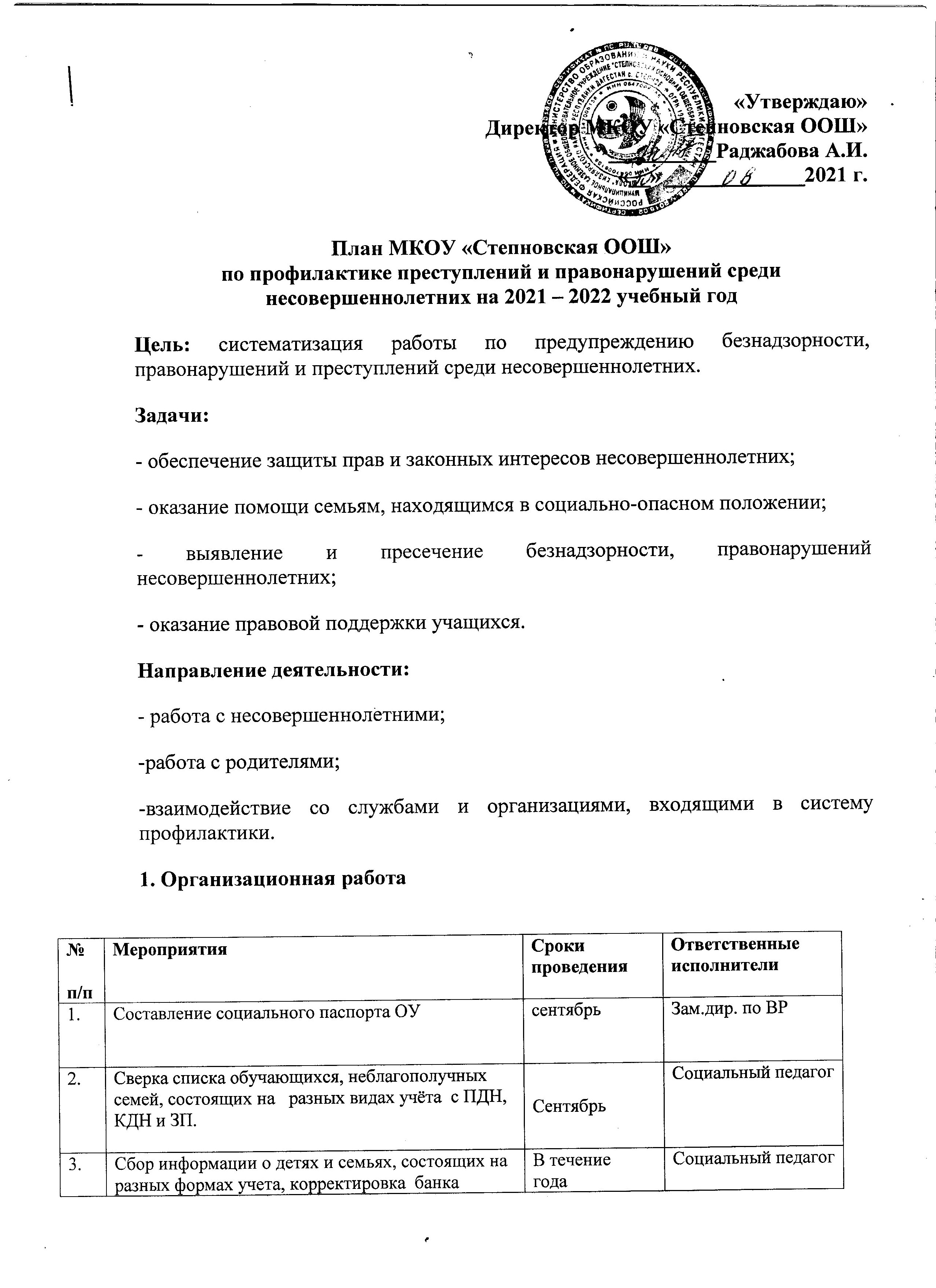 2. Профилактическая работа с учащимися3.  Профилактическая    работа   с родителями  4.Мониторинг  о занятости обучающихся в кружках и секциях (в том числе несовершеннолетних,  состоящих на разных формах учета)СентябрьСоциальный педагог5.Мониторинг   занятости обучающихся в каникулярное время  (обучающихся, состоящих на разных формах учета) В период каникулСоциальный педагог6Организация работы по правовому просвещению в школе.  Неделя правовых знанийАпрель  Социальный педагог7Контроль за посещением занятий детьми состоящими на учете ВШК, ПДН, КДН и ЗП. ЕжедневноСоциальный педагог8Организация работы по вовлечению учащихся в секции, кружки,  сверка с учреждениями доп. образования по занятости обучающихся в кружках и секциях.1 раз в четверть Зам.дир. по ВР, социальный педагог9Корректировки  банка данных детей и семей, находящихся в социально опасном положении.В течение годаСоциальный педагог10Участие в межведомственных комплексных операциях.В течение годаЗам.дир. по ВР, социальный педагог11Посещение заседаний КДН и ЗП.В течение годаАдминистрация школы, социальный педагог12Составление плана индивидуальной профилактической работы с детьми состоящими на учете в ПДН, КДН и ЗП.октябрьСоциальный педагог13Учет детей, систематически пропускающих занятия без уважительной причины. Сдача сведений в органы системы профилактики района.По итогам каждой четвертиСоциальный педагогНачальная школа:индивидуальные профилактические и разъяснительные беседы,классные часы о воспитании личности в коллективе на темы: «Правила поведения», «Добро и зло», «Милосердие», «Что такое справедливость и сочувствие», «Что такое уважение и взаимопонимание» и т.д.классные часы правовой направленности: «Ребенок и закон», «Поступок и ответственность», «Права ребенка» и т.д.В течение годаЗам.директора по ВР, учителя начальной школы, социальный педагогСредняя школа:индивидуальные разъяснительные и   профилактические беседы,классные часы о воспитании личности в коллективе на темы: «Законы жизни школьного коллектива», «Что такое порядочность», «Правила доверия», «Конфликты в коллективе и способы их разрешения» и т.д.классные часы правовой направленности: «Я – гражданин России», «Преступление и наказание», «Действие и бездействие», «Права ребенка в современном мире. Гарантии прав ребенка» и т.д.В течение годаАдминистрация школы, зам.директора по ВР кл.руководители, социальный педагог«Трудные» подростки:оформление картотеки;подбор документов на учащихся для предоставления в комиссию по делам несовершеннолетних,вовлечение во внеурочную учебно-познавательную деятельность (во внеклассные мероприятия, в работу кружков, секций),индивидуальные разъяснительные и профилактические беседы по предотвращению правонарушений, алкоголизма, табакокурения, наркомании, токсикомании,посещение уроков с целью контроля за дисциплиной и успеваемостью «трудных» подростков;посещение учащихся на дому,беседы с родителямиВ течение годасентябрьв течение годав случае необходимостив случае необходимостиАдминистрация школы, зам.директора по ВР, социальный педагог, классные руководители№Мероприятия Сроки проведения Ответственные Исполнители 1.Изучение интересов, потребностей, материального положения семей обучающихсяВ течение года Зам.дир. по ВР, социальный педагог2.Выявление, учет и посещение неблагополучных семей корректировка  банка данных по семьямВ течение всего года Классные руководители, социальный педагог3.Оказание консультативной социально-педагогической поддержки в преодолении негативных явлений в семье В течение всего годаСоциальный педагог4.Участие в работе родительского комитета, Совета школыВ течение всего годаАдминистрация школы5.Рассмотрение вопросов профилактики правонарушений несовершеннолетних на родительских собраниях.Раз в четвертьСоциальный педагог6.Проведение Совета профилактики с привлечением родителей.Раз в четвертьАдминистрация школы7.Привлечение родителей к проведению общественно-значимых мероприятий, экскурсий, походов и поездок детей.В течение всего годаАдминистрация школы